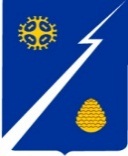 Ханты-Мансийский автономный округ – Югра (Тюменская область) Нижневартовский районАдминистрациягородского  поселения ИзлучинскПОСТАНОВЛЕНИЕот 30.12.2020	                                                                                                № 755пгт. ИзлучинскО внесении изменений в постановление администрации поселения от 18.04.2018 № 199 «Об утверждении программы комплексного развития системы коммунальной инфраструктуры городского поселения Излучинск на период до 2031 года включительно»В соответствии с Федеральным законом от 06.10.2003 №131-ФЗ                               «Об общих принципах организации местного самоуправления в Российской Федерации», постановлением Правительства Российской Федерации от 14.06.2013 № 502 «Об утверждении требований к программам комплексного развития систем коммунальной инфраструктуры поселений, городских округов», уставом городского поселения Излучинск:1. Внести в приложение к постановлению администрации поселения                           от 18.04.2018 № 199 «Об утверждении программы комплексного развития системы коммунальной инфраструктуры городского поселения Излучинск                      на период до 2031 года включительно» следующие изменения:1.1. Раздел 2.1 дополнить абзацами:«Для повышения надежности существующей централизованной системы электроснабжения на территории всего Нижневартовского района, в том числе с возможностью реализации на территории городского поселения Излучинск, предусмотрены следующие мероприятия:Приобретение и реконструкция электросетевого имущества Нижневартовского района* план реализации на 2022 год – 26, 35 млн. рублей;Реконструкция сетей электроснабжения для технологического присоединения по Нижневартовскому району, план реализации 2021 год – 1,2 млн. руб на 2022 год – 0,8 млн. рублей;Внеплощадочные сети электроснабжения 6-0,4 кВ «Комплексный межмуниципальный полигон твердых отходов для городов Нижневартовск                              и Мегион, поселений Нижневартовского района», план реализации на 2022 год – 0,26 млн рублей;Автоматизированная система контроля и учета электрической энергии бытовых потребителей на территории МО Нижневартовский район с планом реализации 2018 – 2022 годов – 37,02 млн рублей;Сети электроснабжения 10 - 0,4 кВ для технологического присоединения потребителей МО Нижневартовский район с планом реализации 2028 – 2022 годов – 132,32 млн рублей.».1.2. Дополнить задачу 1 раздела 5.1 и раздел 6.1 следующим абзацем: «– сети электроснабжения ВЛ 6 кВ, КЛ-0,4 кВ, 2КТП 6/0,4 кВ для электроснабжения «Канализационных очистных сооружений производительностью 100 куб. м/сут. в с. Большетархово Нижневартовского района».1.3. Таблицу 6.2 изложить в новой редакции согласно приложению                                                 к настоящему постановлению.2. Отделу организации деятельности администрации поселения                            (А.Г. Ахметзяновой) опубликовать (обнародовать) постановление путем размещения на официальном сайте органов местного самоуправления поселения.3. Постановление вступает в силу после его официального опубликования.4. Контроль за выполнением постановления оставляю за собой.Глава администрации поселения                       В.А. БерновикПриложение к постановлениюадминистрации поселенияот 30.12.2020  № 755НаименованиеВсегоОбъем финансирования, тыс. руб.Объем финансирования, тыс. руб.Объем финансирования, тыс. руб.НаименованиеВсего2017-2021 гг.2022-2026 гг.2027-2031 гг.Программа инвестиционных проектов в электроснабженииПрограмма инвестиционных проектов в электроснабженииПрограмма инвестиционных проектов в электроснабженииПрограмма инвестиционных проектов в электроснабженииПрограмма инвестиционных проектов в электроснабженииСредства федерального бюджета0000Средства окружного бюджета0000Средства местного бюджета0000Внебюджетные источники162652015792047000Программа инвестиционных проектов в теплоснабженииПрограмма инвестиционных проектов в теплоснабженииПрограмма инвестиционных проектов в теплоснабженииПрограмма инвестиционных проектов в теплоснабженииПрограмма инвестиционных проектов в теплоснабженииСредства федерального бюджета0000Средства окружного бюджета0000Средства местного бюджета0000Внебюджетные источники6683047630280016400Программа инвестиционных проектов в водоснабженииПрограмма инвестиционных проектов в водоснабженииПрограмма инвестиционных проектов в водоснабженииПрограмма инвестиционных проектов в водоснабженииПрограмма инвестиционных проектов в водоснабженииСредства федерального бюджета697846978400Средства окружного бюджета389023890200Средства местного бюджета194141941400Внебюджетные источники264002640000Программа инвестиционных проектов в водоотведенииПрограмма инвестиционных проектов в водоотведенииПрограмма инвестиционных проектов в водоотведенииПрограмма инвестиционных проектов в водоотведенииПрограмма инвестиционных проектов в водоотведенииСредства федерального бюджета135918,570546,53268632686Средства окружного бюджета75769393271822118221Средства местного бюджета37812,519626,590939093Внебюджетные источники12620599033153315